Инструкция по работе в модуле «Курсы по выбору»Сервис для выбора дисциплины по английскому языку на второй семестр 2020/2021 учебного года доступен по ссылке: https://courseselect.hse.ruКраткий список действий:   Шаг 1. Вход в модуль «Курсы по выбору» Шаг 2. Проверка заявки на дисциплину Шаг 3. Проверка пересечений в расписании Шаг 4. Редактирование заявки при необходимости Шаг 1. Вход в модуль «Курсы по выбору»Вход в сервис осуществляется по корпоративной электронной почте (если Вы забыли пароль, то для его восстановления Вам необходимо обратиться к сотрудникам Вашего учебного офиса). Для авторизации в системе необходимо перейти по ссылке «Войти через ЕЛК ВШЭ»: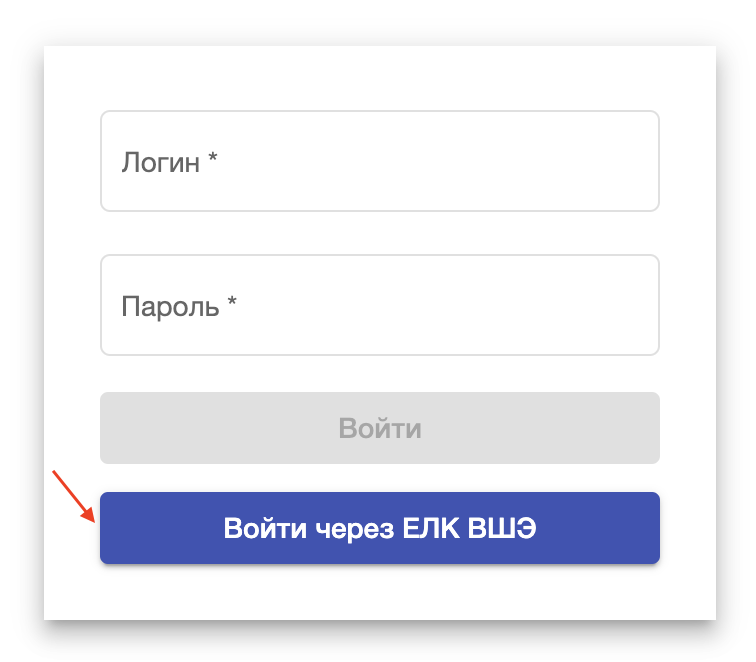 При нажатии на копку необходимо выбрать тип учетной записи – выбрать пункт «Студенты»):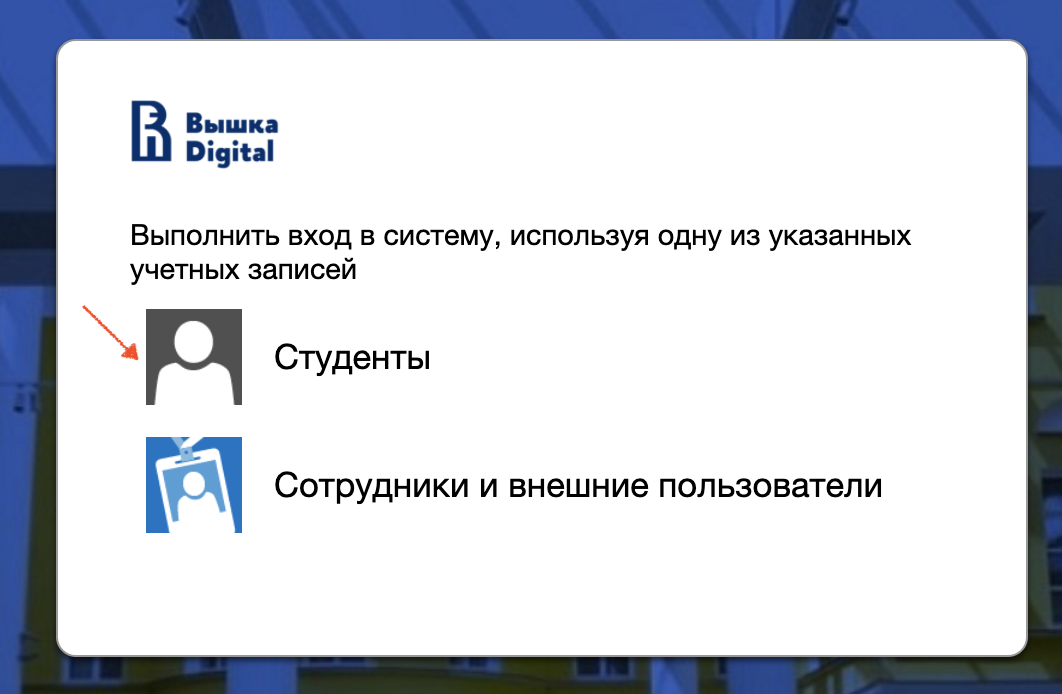 После этого необходимо ввести адрес корпоративной электронной почты и пароль и нажать на кнопку «Вход». При успешной авторизации осуществится переход к основному экрану модуля «Курсы по выбору». Шаг 2. Проверка заявки на дисциплинуКогда Вы войдете в систему, необходимо поверить, что автоматически сформированная заявка на дисциплину корректна. Она будет соответствовать той дисциплине, которую Вы изучали в первом семестре. У выбранной по умолчанию дисциплины будет указана предметная подгруппа: 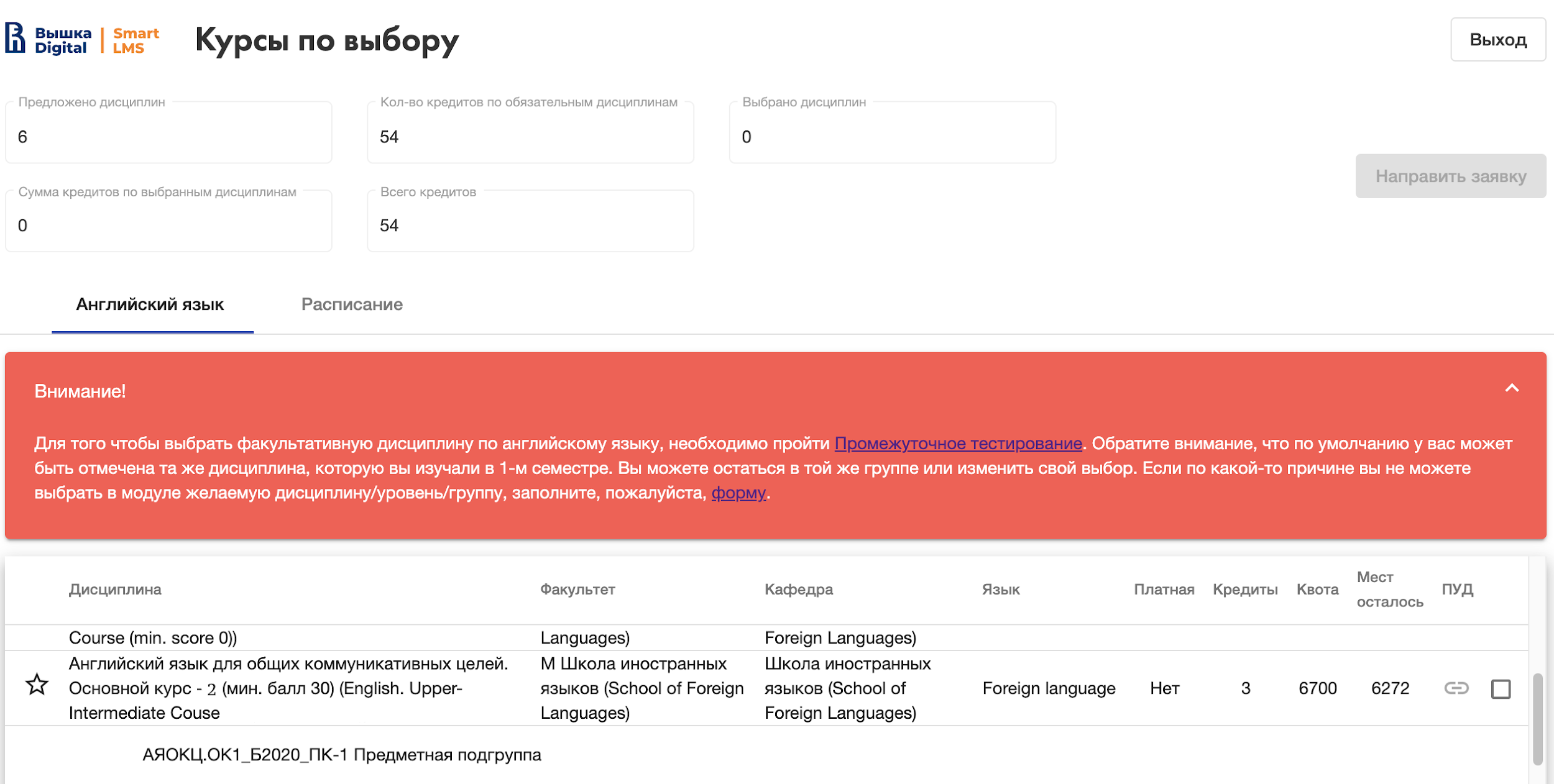 Если по какой-то причине рядом с необходимой дисциплиной не указана предметная подгруппа, см. Шаг 4 инструкции. Шаг 3. Проверка пересеченности в расписанииЕсли дисциплина на второй семестр по умолчанию выбрана верно, отметьте ее чекбоксом в правой части экрана, перейдите на вкладку «Расписание» и проверьте, что преподаватель и территория проведения занятий указаны верно. А также удостоверьтесь, что расписание выбранной предметной единицы не пересекается с Вашим основным расписанием. Ваше основное расписание отображается в колонке «Мое расписание», расписание по выбранной предметной единице – в колонке «Заявка». 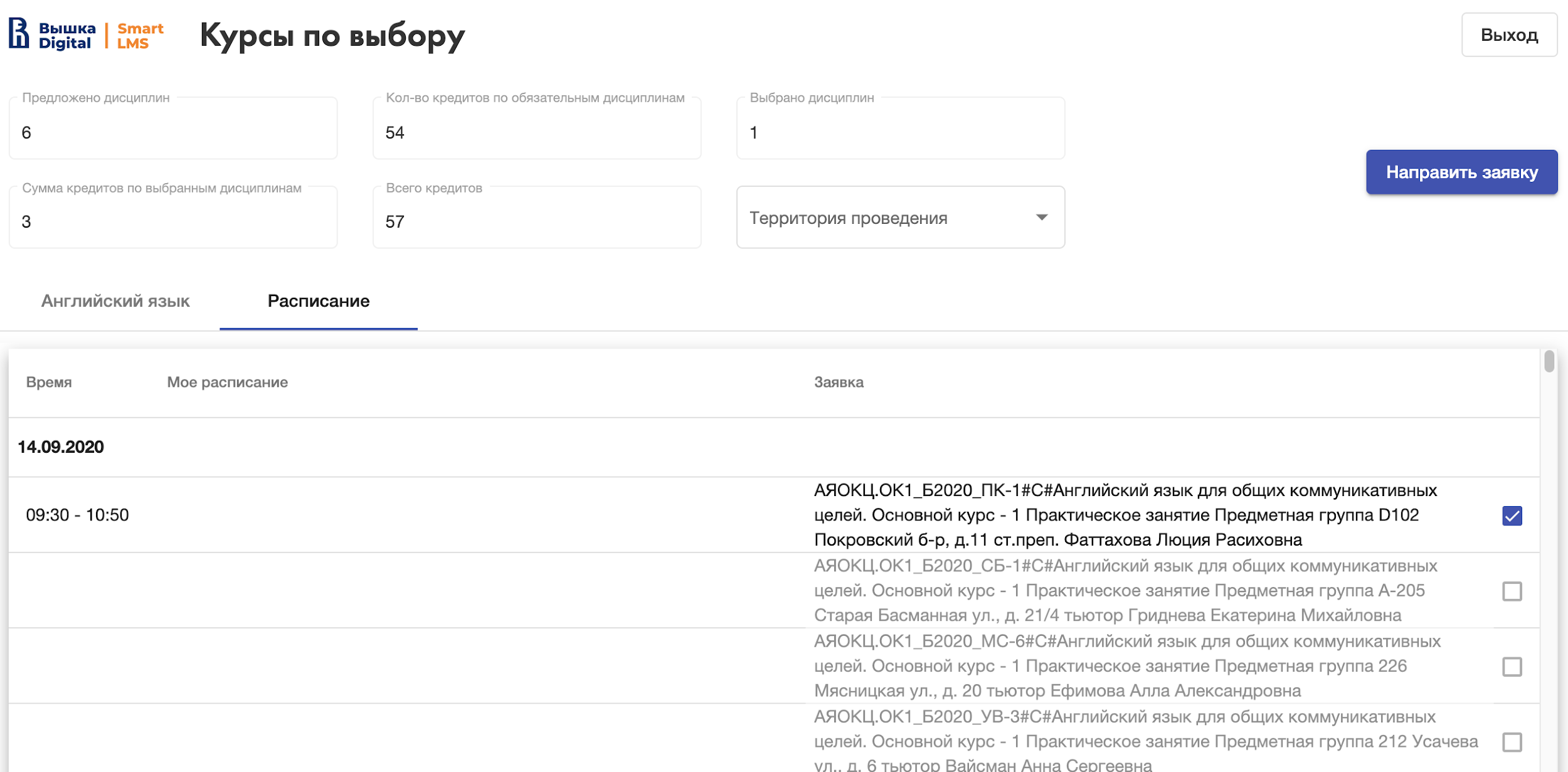 Вы также можете воспользоваться фильтром предметных подгрупп по территории проведения занятия: 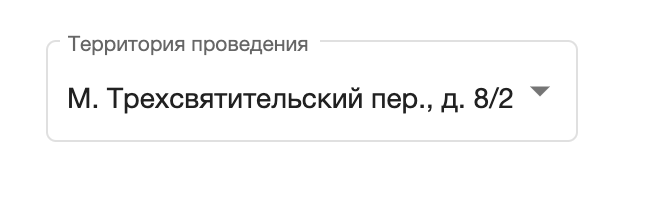 Если по какой-то причине выбранная по умолчанию предметная единица Вам не подходит, см. Шаг 4 инструкции. Шаг 4. Редактирование заявки при необходимостиЧтобы отредактировать заявку, на вкладке «Английский язык» необходимо выбрать желаемую дисциплину, отметив чекбокс в правой части экрана (выбрать можно только одну дисциплину из списка): 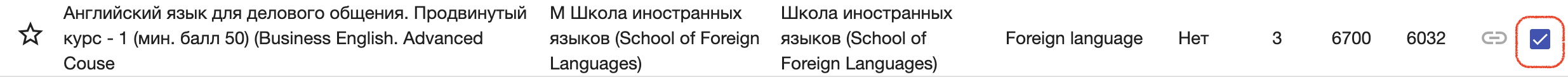 В списке окажутся все дисциплины, на которые Вы можете записаться по результатам Промежуточного тестирования, а также выбранная по умолчанию дисциплина, которую Вы изучали в первом семестре. Вы не сможете отправить заявку на дисциплину и выбрать ее в списке, если количество свободных мест окажется равным  0 в графе «Мест осталось». После выбора дисциплины перейдите на вкладку «Расписание». В колонке «Заявка» окажется расписание всех предметных подгрупп по выбранной дисциплине. Проверьте преподавателя, территорию проведения занятий, а также пересечения в расписании. Выберите одну из предложенных предметных единиц, отметив чекбокс в правой части экрана, после чего нажмите на кнопку «Направить заявку»: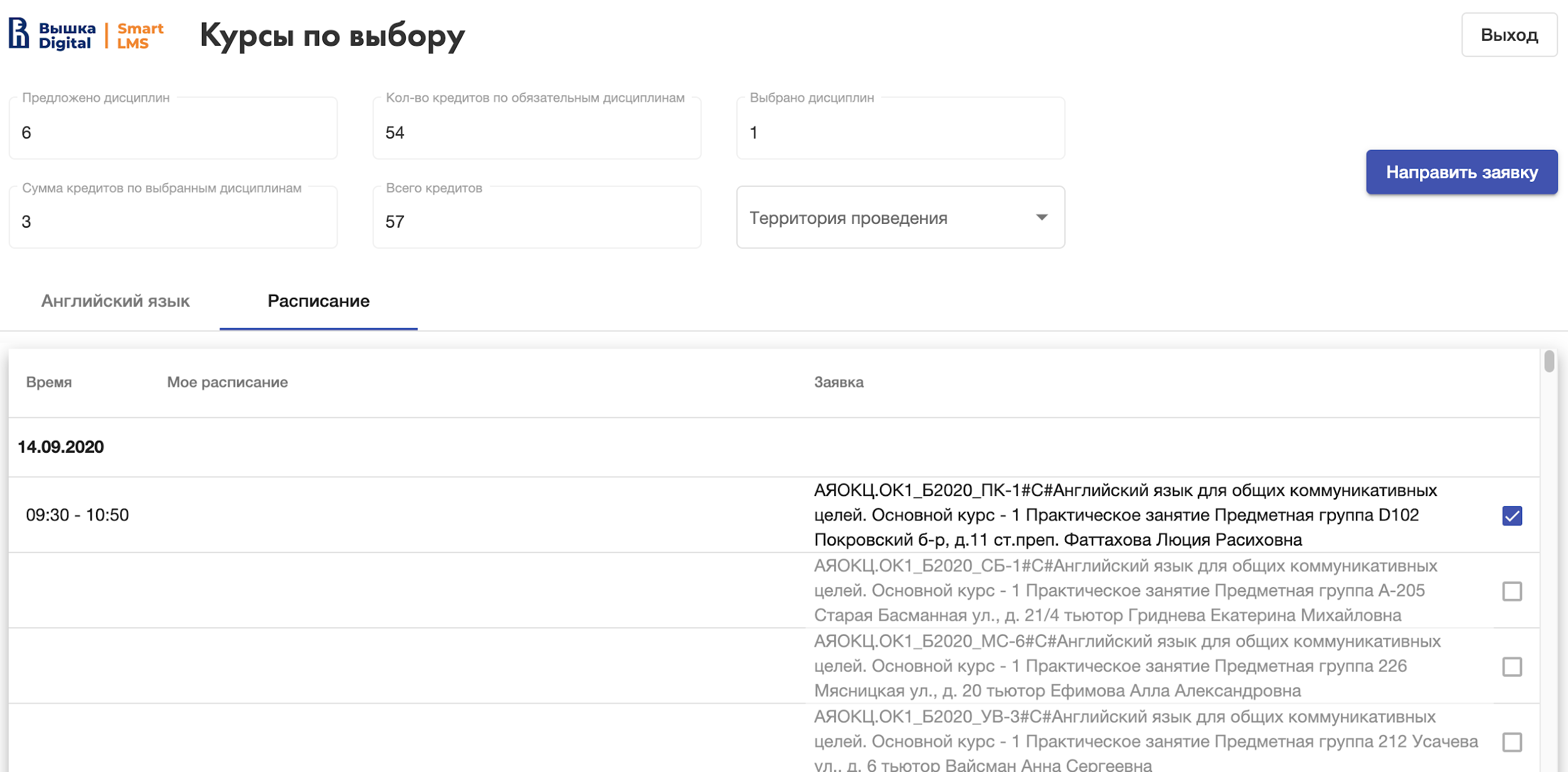 При успешной отправке Вы увидите соответствующее уведомление: 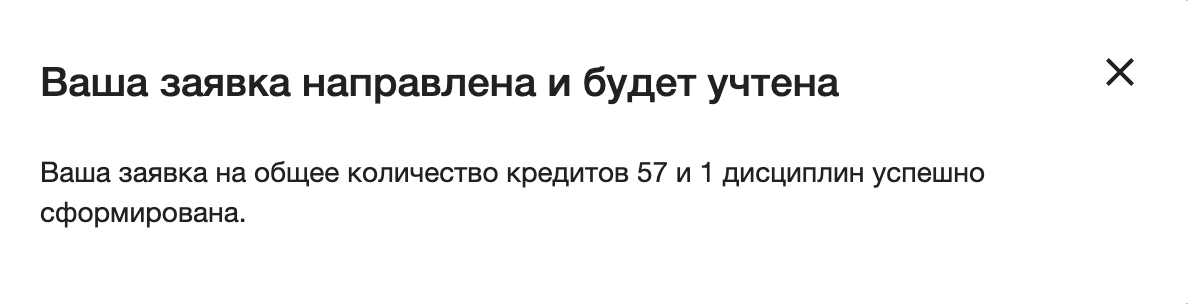 Важно! Нельзя отправить заявку, если ну будет выбрана предметная подгруппа. В этом случае Вы увидите уведомление: 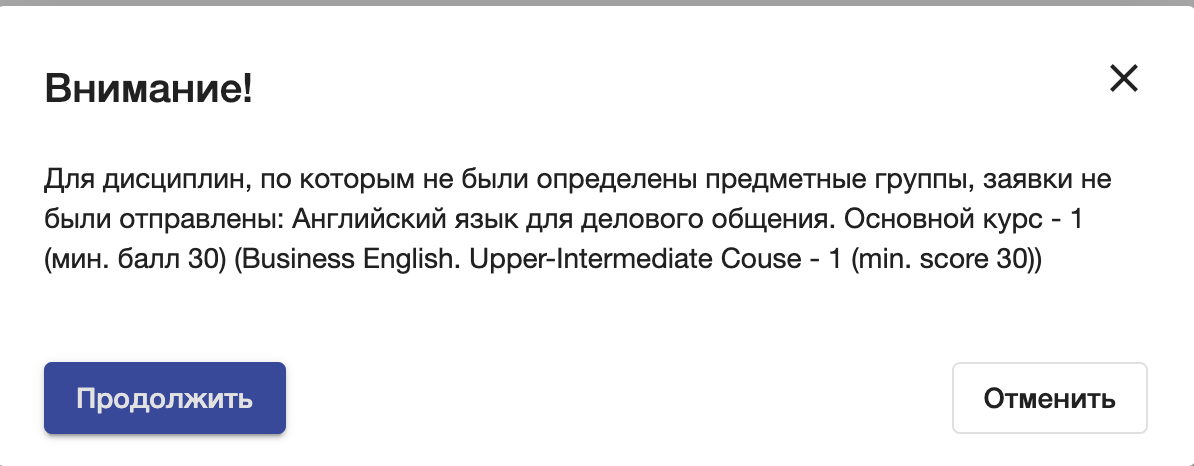 Вы сможете отредактировать заявку в любой момент до завершения кампании по выбору. Внимание! Если Вы не прошли промежуточное тестирование по английскому языку в SmartLMS, вкладка со списком дисциплин окажется пустой.  Если по какой-то причине вы не можете выбрать в модуле желаемую дисциплину/уровень/группу, заполните, пожалуйста, форму.